AccessibilityFOIAPrivacyPolicies and NoticesU.S. Department of the Interior | U.S. Geological Survey
URL: http://profile.usgs.gov/professional/mypage.php 
Page Contact Information:Ask USGS
Page Last Modified: December 02 2009 17:37:12.
Version: 2.0.4 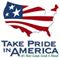 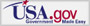 Hardin Waddle[Edit]Research EcologistContact Info
Short Biography Hardin Waddle currently works as a research ecologist for the USGS, where he serves as the principal investigator for the south-central region of the Amphibian Research and Monitoring Initiative (ARMI). His research interests include population ecology and conservation of amphibians and reptiles, primarily in the wetlands and swamps of the southeastern United States. Waddle received his doctorate degree in wildlife ecology from the University of Florida in 2006. He is also an alumnus of Auburn University (B.S. in wildlife science 1996) and Florida International University (M.S. in biology 2000).PublicationsWalls, S.C., J.H. Waddle, and R.M. Dorazio. 2011. Estimating Occupancy Dynamics in an Anuran Assemblage from Louisiana, U.S.A. Journal of Wildlife Management (accepted for publication volume 75).Rice, K.G., J.H. Waddle, M.W. Miller, M.E. Crockett, F.J. Mazzotti, and H.F. Percival. 2011. Recovery of native frogs after removal of nonindigenous Cuban treefrogs. Herpetologica (accepted for publication volume 67).Glorioso, B.M., J.H. Waddle, M.E. Crockett, K.G. Rice, H.F. Percival. 2011. Diet of the Invasive Cuban Treefrog (Osteopilus septentrionalis) in Pine Rockland and Mangrove Habitats in South Florida. Caribbean Journal of Science (accepted for publication volume 46).Waddle, J.H., R.M. Dorazio, S.C. Walls, K.G. Rice, J. Beauchamp, M.J. Schuman, and F.J. Mazzotti. 2010. A new parameterization for estimating co-occurrence of interacting species. Ecological Applications 20:1467-1475. [Link]Glorioso, B.M., A.J. Vaughn, and J.H. Waddle. 2010. The Aquatic Turtle Assemblage Inhabiting a Highly Altered Landscape in Southeast Missouri. Journal of Fish and Wildlife Management 1:161-168. [Link]Waddle, J.H., T.F. Thigpen, and B.M. Glorioso. 2009. Efficacy of automatic vocalization recognition software for anuran monitoring. Herpetological Conservation and Biology 4:384-388. [Link]Waddle, J. H., K.G. Rice, F.J. Mazzotti, H.F. Percival. 2008. Modeling the effect of toe clipping on treefrog survival: beyond the return rate. Journal of Herpetology 42:467-473. [Link]Rice, Kenneth G.; Waddle, J. Hardin; Crockett, Marquette E.; Bugbee, Christopher D.; Jeffery, Brian M.; Percival, H. Franklin, 2007. Herpetofaunal Inventories of the National Parks of South Florida and the Caribbean: Volume IV. Biscayne National Park. Geological Survey (U.S.) Open-File Report 2007-1057, vii, 85 p. [Link]Waddle, J.H., F.J. Mazzotti, and K.G. Rice. 2006. Changes in abundance of gopher tortoise burrows at Cape Sable, Florida. Southeastern Naturalist 5:277-284.Rice, Kenneth G.; Waddle, J. Hardin; Crockett, Marquette E.; Carthy, R. R.; Percival, H. Franklin, 2005. Herpetofaunal Inventories of the National Parks of South Florida and the Caribbean: Volume II. Virgin Islands National Park. Geological Survey (U.S.) Open-File Report 2005-1301, Report: v, 45 p.; Also available on CD-ROM. [Link]Rice, Kenneth G.; Waddle, J. Hardin; Crockett, Marquette E.; Jeffrey, Brian M.; Rice, Amanda N.; Percival, H. Franklin, 2005. Herpetofaunal Inventories of the National Parks of South Florida and the Caribbean: Volume III. Big Cypress National Preserve. Geological Survey (U.S.) Open-File Report 2005-1300, Available on CD-ROM or online (156 p.) [Link]Watling, J.I., J.H. Waddle, D. Kizirian, and M.A. Donnelly. 2005. Reproductive phenology of three lizard species in Costa Rica, with comments on seasonal reproduction of neotropical lizards. Journal of Herpetology 39:341-348. [Link]Rice, Kenneth G.; Waddle, J. Hardin; Crockett, Marquette E.; Jeffery, Brian M.; Percival, H. Frankin, 2004. Herpetofaunal Inventories of the National Parks of South Florida and the Caribbean: Volume I. Everglades National Park. Geological Survey (U.S.) Open-File Report 2004-1065, 144 p. [Link]Hermann, S.M., C. Guyer, J.H. Waddle, and M.G. Nelms. 2002. Sampling on private property to evaluate population status and effects of land use practices on the gopher tortoise, Gopherus polyphemus. Biological Conservation 108:289-298. [Link]My Science TopicsMy USGS Science Strategy AreasUnderstanding Ecosystems & Predicting Ecosystems Change

The Role of Environment and Wildlife in Human Health

Climate Variability & ChangeContact InformationHardin Waddle
700 Cajundome Blvd.
Lafayette, LA 70506 
waddleh@usgs.gov 
337-266-8671 
337-266-8592 - Fax 
Back to top